ProjektskabelonSådan gør du!Udfyld projektskabelon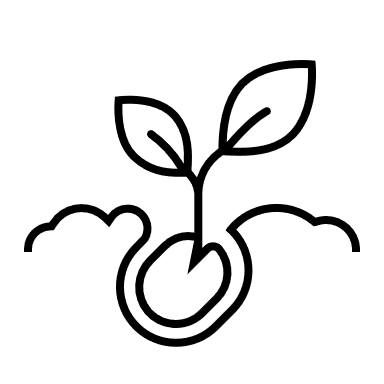 Beskriv projektet så godt du kan ved at svare på spørgsmålene herunder og gem herefter din udfyldte skabelon. Projekterne vil blive bedømt efter, hvor godt de svarer på spørgsmålene i skabelonen og hvor mange stemmer det får. I fordelingen af midler vil der også blive taget hensyn til, at der sker en fair fordeling imellem forskellige funktionsnedsættelser.Opret forslagGå ind på Sammen Om Aarhus og vælg "opret forslag". Eller gå direkte til opret forslag. Under dokumenter vælger du "tilføj fil" og herefter kan du vedhæfte projektskabelonen. Beskriv kort dit forslag i formularen. Det kan være en god ide at vælge en overskrift, der tydeligt beskriver projektet og vedhæfte et billede. Folk stemmer oftere på projekter med let forståelige overskrifter og billeder.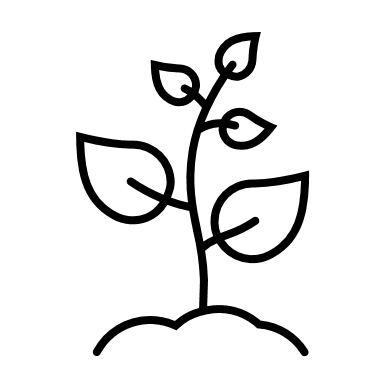 OBS. Du kan ikke redigere dit forslag, når du har oprettet. Eventuelle ændringer skal sendes til os på mail eller sættes ind som kommentarer under forslaget.Sidste dag for at oprette forslag er 12. august. Opret gerne senest en uge før, så du kan nå at samle stemmer.Del dit forslag og saml stemmerFå stemmer fra andre ved at dele dit forslag. Du kan eksempelvis dele dit forslag på Facebook eller andre sociale medier. Måske der endda er nogen som vil hjælpe til med projektet. Spørg, hvis du gerne vil have hjælp til, hvordan du deler. Sidste dag for at dele forslag er 12. august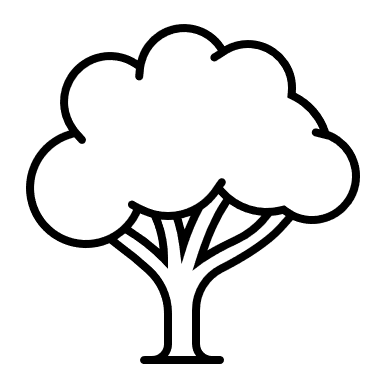 SkabelonKontakt Frip@aarhus.dk eller 22 27 35 91 for at få hjælp eller feedback på projekter. Se et eksempel på en udfyldt skabelonNavn på projektLæseklubHvor mange penge søges, og hvad tror I, de største udgifter er? Maks. 25.000. Penge må ikke gå til egen aflønning, og I skal kunne dokumentere jeres udgifter.Vi søger 25.000 kr. De primære udgifter er bøger, kaffe og the. Vi vil forsøge at lave en aftale med biblioteket om et lokale og noget hjælp til at lede læsekredsen og ellers vil vi leje lokale og betale en udefra der kan lave eksempelvis guidet fælleslæsning.Beskriv forslaget: Forslaget skal støtte frivillighed og må ikke koste penge for brugerne.Vi vil gerne oprette en læsekreds for borgere med forskellige funktionsnedsættelser. Ideen er at vi mødes en gang imellem, hvor vi enten har læst på forhånd eller laver fælles oplæsning. Herefter snakker vi om bogen. Vi kunne godt tænke os at gøre det igennem enten biblioteket eller betale nogen der arbejder med guidet fælleslæsning for at sikre kvaliteten. Det vil være læsekredsen selv der koordinerer og planlægger og borgere med alle former for funktionsnedsættelser vil være velkomne og blive taget hensyn til.Værdi for borgere: Hvilken positiv forskel vil forslaget gøre? Løser det et konkret problem?Der vil være meget socialt i at mødes og snakke om noget fælles. Det vil også motivere deltagerne til at læse mere og få udvidet sin horisont ved at snakke med andre omkring bøgerne.Inklusion: Er borgere med handicaps aktivt involveret i forslaget? Enten i udviklingen eller som frivillige? Hvordan?Vi er selv en gruppe borgere med funktionsnedsættelse. Nogle af os kan noget med økonomi og andre noget med koordinering. Det er os selv der har fundet på forslaget og alle deltagere har mulighed for at hjælpe til med små eller store opgaver.Ressourcer: a. Hvem er I, der sørger for at projektet bliver til virkelighed? b. Har I andre midler? Det kan være penge, lokaler, udstyr eller andet?Vi er tre borgere. Nogle af os kan noget med økonomi og andre noget med koordinering. Det er os selv der har fundet på forslaget og alle deltagere har mulighed for at hjælpe til med små eller store opgaver. Vi har fået kontakt til det lokale bibliotek der vil undersøge om de kan støtte os.KontaktoplysningerKontaktoplysninger vil ligge offentligt i dette dokument. Ønsker du ikke at kontaktoplysninger skal være offentlige, så skriv din kontaktinfo til frip@aarhus.dk og lad dette felt være tomt.I kan kontakte os på mail xxxx, hvis I har behov for mere info.